Publicado en Madrid el 20/05/2020 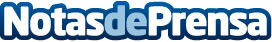 Mobile Wallet Marketing, la alternativa de fidelización económica y eficaz al alcance de cualquier negocioSe habla de digitalización y fidelización en el pequeño comercio.Todo está cambiando y los pequeños negocios tienen que adaptarse, hay que ser optimista.Pronto, la situación actual habrá pasado y todos los establecimientos de restauración, peluquerías, tintorerías… y tantos otros que están sufriendo los efectos de la pandemia, tienen que estar preparados para sorprender a sus clientes y ahora más que nunca, recompensar su fidelidad. Ofrecer una imagen innovadora y adaptada a su cliente es vitalDatos de contacto:Juanjo EspinarCo-fundador de LoyiCard610 701 939Nota de prensa publicada en: https://www.notasdeprensa.es/mobile-wallet-marketing-la-alternativa-de_1 Categorias: Marketing Emprendedores E-Commerce Restauración Digital http://www.notasdeprensa.es